Personnel Specification – Class Teacher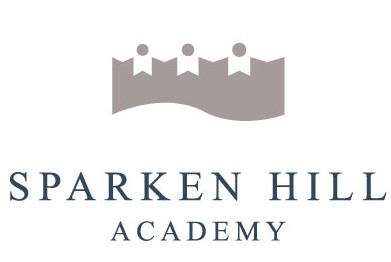 Shortlisting Criteria/Evidence Matrix for the appointment Sparken Hill AcademyJob Description: Class TeacherResponsible to:Head TeacherResponsible for:Classroom Teaching Assistant(s)This appointment is subject to the current conditions of employment of teachers contained in the School Teachers' Pay and Conditions Document, the Education Act 1997, the required standards for Qualified Teacher Status, other current educational legislation and the school's articles of government. This job description may be amended at any time following discussion between the head teacher and member of staff, and will be reviewed annually.Areas of responsibility and key tasks:Planning, teaching and class managementTo teach allocated pupils by planning their teaching to achieve progression of learning through:identifying clear teaching objectives and specifying how they will be taught and assessedsetting tasks which challenge pupils and ensure high levels of interestsetting appropriate and demanding expectationssetting clear targets, building on prior attainmentidentifying SEN or very able pupils in conjunction with the Inclusion leader  provide clear structures for lessons maintaining pace, motivation and challenge;  make effective use of assessment and ensure coverage of programmes of study;  ensure effective teaching and best use of available time;  monitor and intervene to ensure sound learning and discipline;  maintain an organised, attractive and inspiring classroom environment through the planned use of display and resources to stimulate learning;  use a variety of teaching methods to:match approach to content, structure information, present a set of key ideas and use appropriate vocabularyuse effective questioning, listen carefully to pupils, give attention to errors and misconceptionsselect appropriate learning resources and develop study skills through library, I.C.T. and other sources;ensure pupils acquire and consolidate knowledge, skills and understanding appropriate to the subject taught;evaluate their own teaching critically to improve effectiveness;manage parents and other adults in the classroom.Monitoring, assessment, recording, reportingTo:  assess how well learning objectives have been achieved and use them to improve specific aspects of teaching;mark and monitor pupils' work and set targets for progress;assess and record pupils' progress systematically and keep records to check work is understood and completed, monitor strengths and weaknesses, inform planning and recognise the level at which the pupil is achieving;prepare and present informative reports to parents.Other professional requirementsTo:  have a working knowledge of teachers' professional duties and legal liabilities; 	operate at all times within the stated policies and practices of the school;  establish effective working relationships and set a good example through their       presentation and personal and professional conduct;  endeavour to give every child the opportunity to reach their potential and meet high      expectations;  	contribute to the corporate life of the school through effective participation in meetings and management systems necessary to co-ordinate the management of the school;  take responsibility for their own professional development and duties in relation to school policies and practices;  liaise effectively with parents and governors; 	take responsibility for the leadership and management of one or more foundation subjects across the school; 	take on any additional responsibilities which might from time to time be determined by the Head Teacher.It is recognised that the safeguarding and promoting of children’s welfare is everyone’s responsibility. Staff must be familiar with the school’s safeguarding policy and comply at all times. In addition all staff must be familiar with KCSIE 2022.Category ItemShortlist’EvidenceEssentialDesirableCandidate EvidenceExperience Experience of KS2 SATS / Year 6Successful teaching experience of UKS2Leading a subject area across schoolAbility to prepare long, medium and short term plansWork as part of a large KS team Knowledge and understanding of assessment, recording and reporting arrangementsUsing ICTEducation & TrainingDegree or equivalent with QTSEvidence or participation in recent professional development / coursesFurther advanced qualificationAptitudesAbility to motivate others and lead the work of support staffOutstanding classroom practitionerHolds high standards of behaviourInclusive classroom teacher that challenges and inspiresAbility to maintain and use appropriate and efficient assessment / record keeping systems to improve learningUnderstand importance of effective record keeping / target settingPERSONAL QUALITIESWell-developed interpersonal skillsValues people and has integrityEnthusiasticADDITIONAL COMMENTSCommitment to extra- curricular activities Commitment to Special Educational NeedsKeep abreast of new initiatives 